Խնդիրներ Հաշվե՛լ ինտեգրալը․ : Ապացուցել, որ  մատրիցը ոչ բացասական որոշված (positive semidefinite) մատրից է։ Գտնել այն , որոնց համար . A-ն և B-ն խաղում են հետևյալ խաղը։ Նրանք հերթով նետում են զառերի զույգ։ Խաղը սկսում է A-ն։ Խաղը ավարտում է A-ի հաղթանակով, եթե նրա զառերի վրա գրված թվերի գումարը 4 է, կամ B-ի հաղթանակով, եթե նրա զառերի վրա գրված թվերի գումարը 10 է։ Գտնե՛լ A խաղացողի հաղթելու հավանականությունը։ Հետազոտությունները ցույց են տալիս, որ Հայաստանում ընտանիքները ամսվա ընթացքում միջինում 5.8 անգամ են իրականացնում առցանց գնումներ։ Նոր հետազոտություն է իրականացվել, որին մասնակցել են 20 ընտանիքներ։ Արդյունքները հետևյալն են՝ ընտրանքի միջին  3.85, ընտրանքի ստանդարտ շեղում՝ 2.52:Հիմնվելով այս արդյունքների վրա կարելի՞ է պնդել, որ 5% նշանակալիության մակարդակում առցանց գնումների մակարդակը ցածր է, քան միջինում ամսեկան 5.8 անգամ գնումից։ Օգտվեք կցված 2 աղյուսակներից մեկից: Բացատրեք Ձեր ընտրությունը։Ձևակերպեք զրոյական և այլընտրանքային վարկածներըՀաշվեք p-valueԿատարեք եզրակացություն։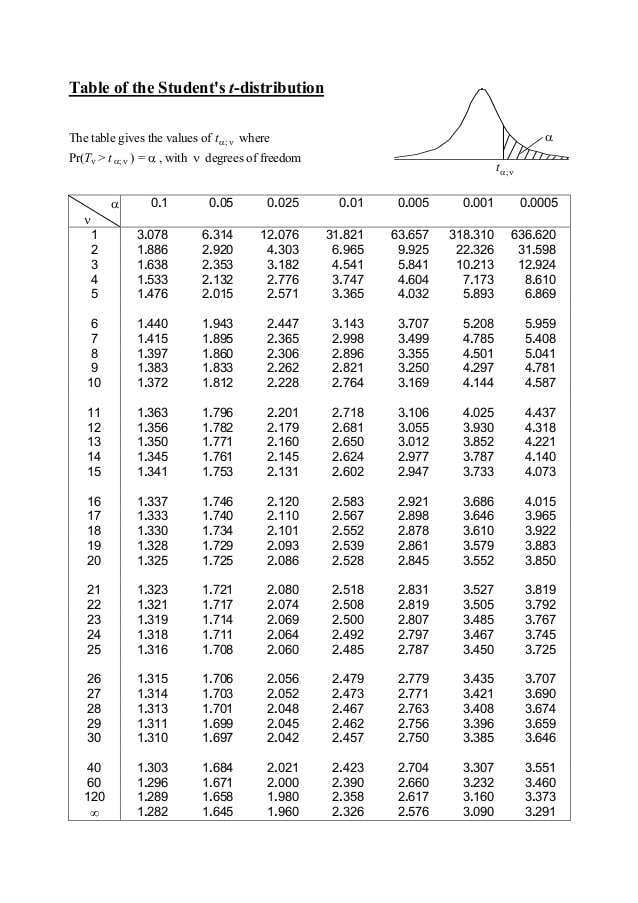 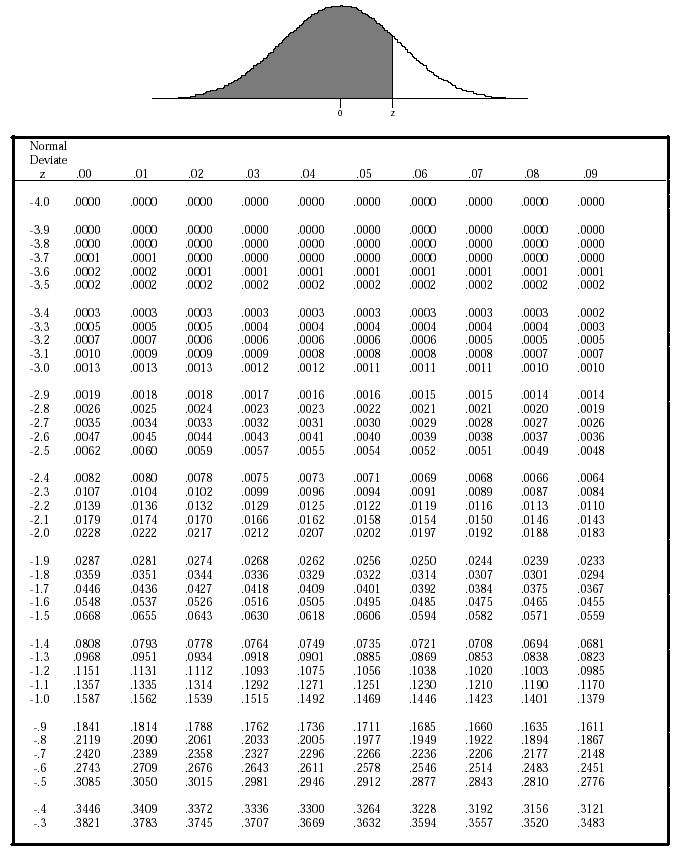 Լուծումներ:Նկատենք, որ , հետևաբար :Հետևաբար, :Ոչ զրոյական որոշված լինելու համար Ցանկացած Նկատենք, որ զառերի գումարի 4 լինելու պատահույթի հավանականությունը  է։ Նկատենք, որ առաջին փուլում առաջին խաղացողը կհաղթի  հավանականությամբ, երկրորդում՝  հավանականությամբ, իսկ -րդ փուլում` : Հետևաբար, հավանականությունը հավասար է :Դիտողություն․ Խնդիրը կարող ենք լուծել նաև այլ տարբերակով․ դիցուք՝ առաջին խաղացողի հաղթելու հավանակությունը  է։ Այդ դեպքում, նա առաջին քայլին կհաջողի  հավանակությամբ։ 4 չնետելու դեպքում, երկրորդ խաղացողը նույն իրավիճակում է, որում իսկզբանե առաջինն էր։ Հետևաբար այդ դեպքում նրա հաղթելու հավանականությունը  է։ Հետևաբար, , որտեղից կրկին ստացվում է  արժեքը։T distribution, p-value=0.01, H0: x=5.8, H1: x<5.8, զրոյական վարկածը մերժվում է: